Муниципальное дошкольное образовательное учреждение«Речкаловский  детский сад»ПРОТОКОЛ № 2заседания Совета учреждения (далее СУ)«21» февраля  2019 г.Место составления:  д. РечкаловаКоличество членов Совета учреждения 7 человек.Присутствовали: 7 членов Совета учреждения: Боярникова О.В (заведующий ДОУ), Щапкова С.А (работник ДОУ), Счастливцева В.В. (работник ДОУ), Пахомова И.А.(родительская общественность), Демина М.С. (родительская общественность), Криворучка Т.А. (представитель от СПК «К-з Дружба»), Лавелина С.Л (работник МОУ «Речкаловская СОШ») Приглашенные: гл. бухгалтер МДОУ Симанова В.Ю.Повестка дня:Выбор секретаря Совета учреждения (по причине увольнения бывшего секретаря);Контроль за расходуемыми финансовыми и материальными средствами в учреждении за 2018г.Контроль качества работы учреждения, воспитания и образования детей по Образовательной программе ДОУ за 1 полугодие 2018-2019 учебного года;Разное.Поступило предложение  Пахомовой И.А., члена Совета учреждения, утвердить  повестку дня Совета учреждения.Проголосовали: « За» - 7 чел.,  «против»-  0 чел., «воздержалось» - 0 чел..ХОД ЗАСЕДАНИЯ: Слушали по первому вопросу: Боярникову О.В.,  Заведующего ДОУ. Она предложила членам СУ выбрать секретаря среди членов СУ сроком на 2 года, в следствии увольнения Мальгиной О.А.  Выступили: Пахомова И.А. предложила секретарем выбрать Счастливцеву В.В.., старшего воспитателя детского сада. Все члены СУ её поддержали.Решили по первому вопросу:Утвердить кандидатуру Счастливцевой В.В. секретарем.Проголосовали: « За» - 7 чел, «против» - 0 чел., «воздержались»- 0 чел.По второму  вопросу выступала гл. бухгалтер Симанова В.Ю.,  которая представила информацию за расходуемыми финансовыми и материальными средствами в учреждении за 2018г. представила обоснования по расходу финансово – хозяйственной деятельности по местному бюджету по коду классификации 225, 226 и 340 статьи на 2018г. Более подробно Валентина Юрьевна остановилась на родительской плате, информировала родителей что 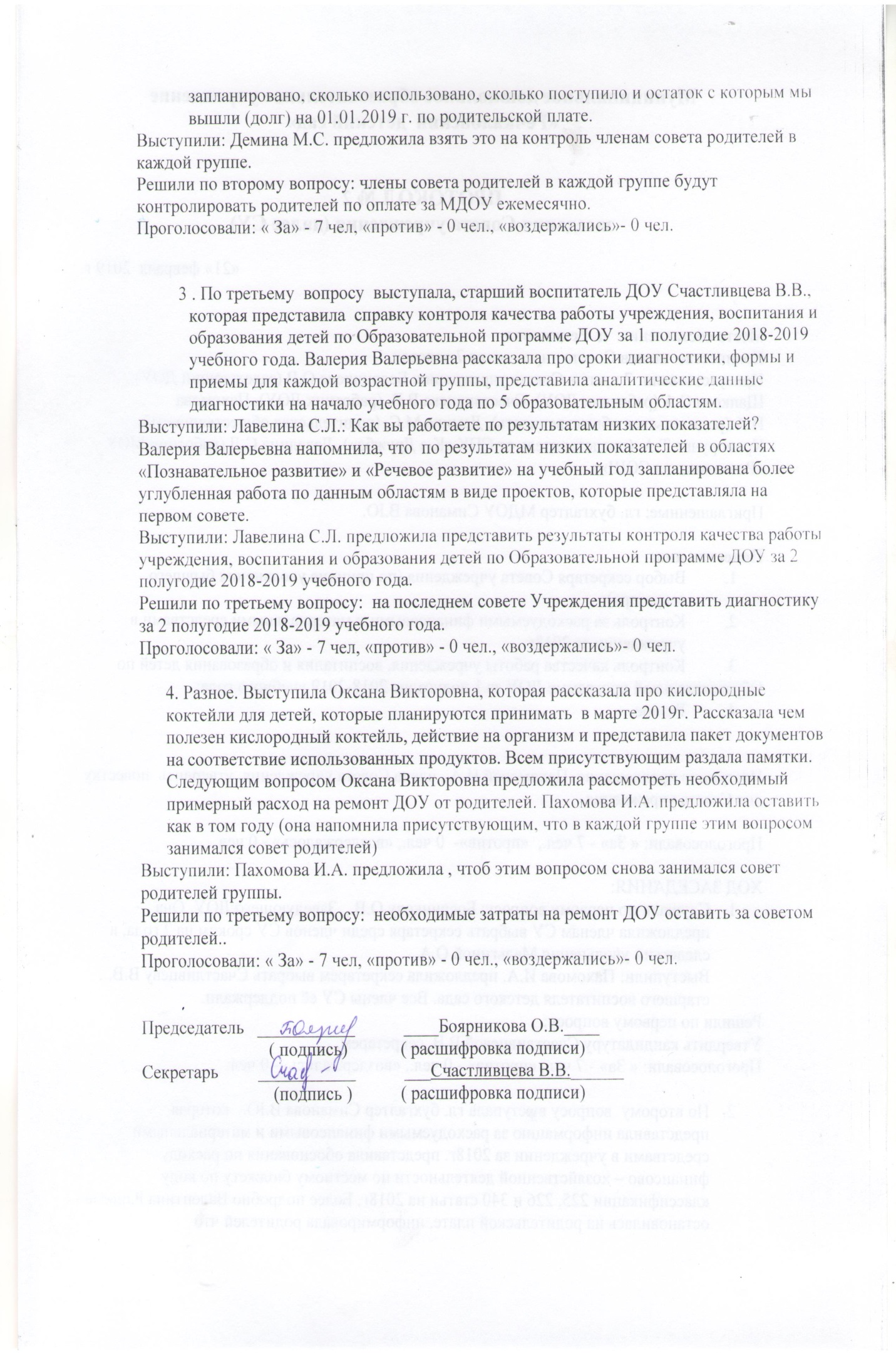 запланировано, сколько использовано, сколько поступило и остаток с которым мы вышли (долг) на 01.01.2019 г. по родительской плате.                     Выступили: Демина М.С. предложила взять это на контроль членам совета родителей в каждой группе.Решили по второму вопросу: члены совета родителей в каждой группе будут контролировать родителей по оплате за МДОУ ежемесячно.Проголосовали: « За» - 7 чел, «против» - 0 чел., «воздержались»- 0 чел.3 . По третьему  вопросу  выступала, старший воспитатель ДОУ Счастливцева В.В.,   которая представила  справку контроля качества работы учреждения, воспитания и образования детей по Образовательной программе ДОУ за 1 полугодие 2018-2019 учебного года. Валерия Валерьевна рассказала про сроки диагностики, формы и приемы для каждой возрастной группы, представила аналитические данные диагностики на начало учебного года по 5 образовательным областям. Выступили: Лавелина С.Л.: Как вы работаете по результатам низких показателей?  Валерия Валерьевна напомнила, что  по результатам низких показателей  в областях «Познавательное развитие» и «Речевое развитие» на учебный год запланирована более углубленная работа по данным областям в виде проектов, которые представляла на первом совете.Выступили: Лавелина С.Л. предложила представить результаты контроля качества работы учреждения, воспитания и образования детей по Образовательной программе ДОУ за 2 полугодие 2018-2019 учебного года.Решили по третьему вопросу:  на последнем совете Учреждения представить диагностику  за 2 полугодие 2018-2019 учебного года.Проголосовали: « За» - 7 чел, «против» - 0 чел., «воздержались»- 0 чел.4. Разное. Выступила Оксана Викторовна, которая рассказала про кислородные коктейли для детей, которые планируются принимать  в марте 2019г. Рассказала чем полезен кислородный коктейль, действие на организм и представила пакет документов на соответствие использованных продуктов. Всем присутствующим раздала памятки. Следующим вопросом Оксана Викторовна предложила рассмотреть необходимый примерный расход на ремонт ДОУ от родителей. Пахомова И.А. предложила оставить как в том году (она напомнила присутствующим, что в каждой группе этим вопросом занимался совет родителей)Выступили: Пахомова И.А. предложила , чтоб этим вопросом снова занимался совет родителей группы.Решили по третьему вопросу:  необходимые затраты на ремонт ДОУ оставить за советом родителей..Проголосовали: « За» - 7 чел, «против» - 0 чел., «воздержались»- 0 чел.  Председатель   ___________           ____Боярникова О.В.____                                  ( подпись)            ( расшифровка подписи)Секретарь         ___________           ___Счастливцева В.В.______                               (подпись )           ( расшифровка подписи)